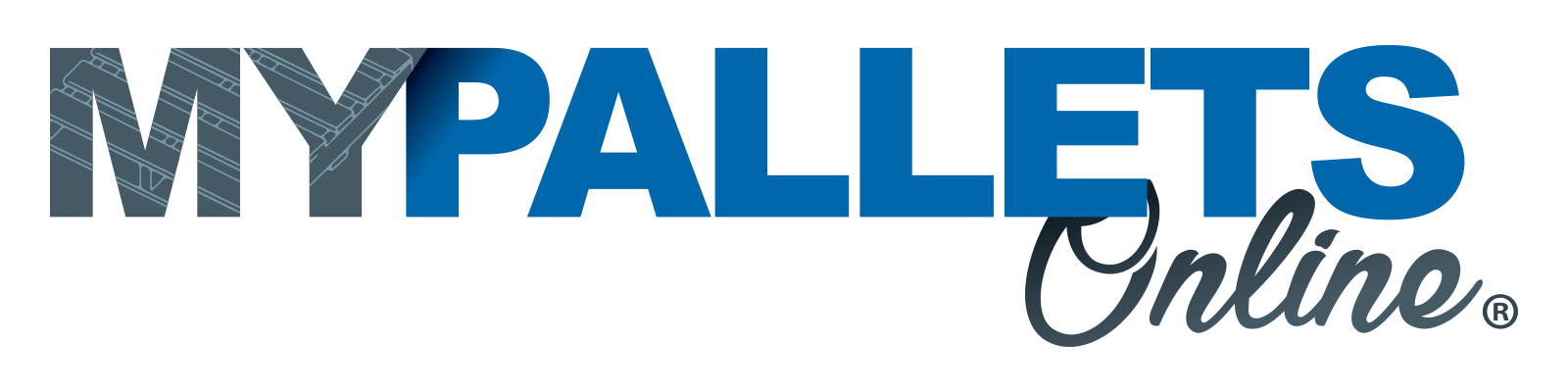 FICHE TECHNIQUEBig Bag sacs à déchets 900L 91X91X106 1500 kgRef : BBS91X91X106-4S-1500-N-OT-FP-C ID 430(*) +/- 2%.(*) +/- 2%.Le Big Bag sacs à déchets 900L 91X91X106 1500 kg que nous avons sélectionnés pour vous est plus solide et résistant que les sacs de jardins et à gravats classiques.Nos Big Bag sacs à déchets 900L 91X91X106 1500kg sont adaptés au départ pour un usage professionnel ce qui vous garantit d’une utilisation fiable et de qualité.Nos sacs ont été testés afin d’obtenir le certificat de conformité et pour une utilisation avec une résistance maximum de 1500 kg (CMU).Les + Produit :Résistance : 1500 kgVolume : 0,88 m3 (878 litres)Ouverture TotaleFond Plat fermé4 sangle(s) de levage renforcé(es)Neutre : Sans marque sans logoCharges très lourdesEvacuez vos déchets de jardinageDéchets de jardin Feuilles mortes, souches, gazon, paille,DimensionsDimensionsDimensionsLongueur (*)91cmLargeur (*)91cmHauteur (*)106cmVolume (*)  0,88m3Type de constructionClassique U-PANELClassique U-PANELClasse d’utilisation SF5/15/1Résistance de sécurité (CMU)Résistance de sécurité (CMU)Résistance de sécurité (CMU)Charge maximum d’utilisation1500kgRéutilisable selon la classificationNonMatière Matière MatièrePolyPropilène non laminéCouleurBlanc0Impression Marque ou Logo commerciauxAucuneSystème de Remplissage (haut)Système de Remplissage (haut)TypeOuverture TotaleDimensionsLiensSystème de Vidange (fond)Système de Vidange (fond)TypeFond Plat ferméDimensionsLiensPoint de Levage & MauntentionPoint de Levage & MauntentionNombre de point4Type de points de levageStandard cousues le long des AnglesLongueur des sangles (cm) (*)30Type de coutureStandard